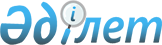 О внесении изменений в решение Бурабайского районного маслихата от 25 декабря 2020 года № 6С-70/9 "О бюджетах города Щучинска, поселка Бурабай и сельских округов Бурабайского района на 2021-2023 годы"Решение Бурабайского районного маслихата Акмолинской области от 18 октября 2021 года № 7С-13/2
      Бурабайский районный маслихат РЕШИЛ:
      1. Внести в решение Бурабайского районного маслихата "О бюджетах города Щучинска, поселка Бурабай и сельских округов Бурабайского района на 2021-2023 годы" от 25 декабря 2020 года № 6С-70/9 (зарегистрировано в Реестре государственной регистрации нормативных правовых актов под № 8315) следующие изменения:
      пункт 1 изложить в новой редакции:
      "1. Утвердить бюджет города Щучинска на 2021-2023 годы, согласно приложениям 1, 2 и 3 к настоящему решению, в том числе на 2021 год в следующих объемах:
      1) доходы – 593917,4 тысяч тенге, в том числе:
      налоговые поступления – 483314,4 тысяч тенге;
      неналоговые поступления – 176,0 тысяч тенге;
      поступления от продажи основного капитала – 0,0 тысяч тенге;
      поступления трансфертов – 110427 тысяч тенге;
      2) затраты – 628905,8 тысяч тенге;
      3) чистое бюджетное кредитование – 0,0 тысяч тенге;
      4) сальдо по операциям с финансовыми активами – 0,0 тысяч тенге;
      5) дефицит (профицит) бюджета – -34988,4 тысяч тенге;
      6) финансирование дефицита (использование профицита) бюджета – 34988,4 тысяч тенге.";
      пункт 2 изложить в новой редакции:
      "2. Утвердить бюджет поселка Бурабай на 2021-2023 годы, согласно приложениям 4, 5 и 6 к настоящему решению, в том числе на 2021 год в следующих объемах:
      1) доходы – 146441,5 тысяч тенге, в том числе:
      налоговые поступления – 48406,0 тысяч тенге;
      неналоговые поступления – 2438,0 тысяч тенге;
      поступления от продажи основного капитала – 0,0 тысяч тенге;
      поступления трансфертов – 95597,5 тысяч тенге;
      2) затраты – 146634,3 тысяч тенге;
      3) чистое бюджетное кредитование – 0,0 тысяч тенге;
      4) сальдо по операциям с финансовыми активами – 0,0 тысяч тенге;
      5) дефицит (профицит) бюджета – -6707,2 тысяч тенге;
      6) финансирование дефицита (использование профицита) бюджета – 6707,2 тысяч тенге.";
      пункт 3 изложить в новой редакции:
      "3. Утвердить бюджет Абылайханского сельского округа на 2021-2023 годы, согласно приложениям 7, 8 и 9 к настоящему решению, в том числе на 2021 год в следующих объемах:
      1) доходы – 17597,1 тысяч тенге, в том числе:
      налоговые поступления – 6552,0 тысяч тенге;
      неналоговые поступления – 0,0 тысяч тенге;
      поступления от продажи основного капитала – 0,0 тысяч тенге;
      поступления трансфертов – 11045,1 тысяч тенге;
      2) затраты – 20215,1 тысяч тенге;
      3) чистое бюджетное кредитование – 0,0 тысяч тенге;
      4) сальдо по операциям с финансовыми активами – 0,0 тысяч тенге;
      5) дефицит (профицит) бюджета – -2618,0 тысяч тенге;
      6) финансирование дефицита (использование профицита) бюджета – 2618,0 тысяч тенге.";
      пункт 4 изложить в новой редакции:
      "4. Утвердить бюджет сельского округа Атамекен на 2021-2023 годы, согласно приложениям 10, 11 и 12 к настоящему решению, в том числе на 2021 год в следующих объемах:
      1) доходы – 113226,5 тысяч тенге, в том числе:
      налоговые поступления – 5127,3 тысяч тенге;
      неналоговые поступления –0,0 тысяч тенге;
      поступления от продажи основного капитала – 0,0 тысяч тенге;
      поступления трансфертов – 108099,2 тысяч тенге;
      2) затраты – 100791,6 тысяч тенге;
      3) чистое бюджетное кредитование – 0,0 тысяч тенге;
      4) сальдо по операциям с финансовыми активами – 0,0 тысяч тенге;
      5) дефицит (профицит) бюджета – -1655,6 тысяч тенге;
      6) финансирование дефицита (использование профицита) бюджета – 1655,6 тысяч тенге.";
      пункт 5 изложить в новой редакции:
      "5. Утвердить бюджет Веденовского сельского округа на 2021-2023 годы, согласно приложениям 13,14 и 15 к настоящему решению, в том числе на 2021 год в следующих объемах:
      1) доходы – 19488,5 тысяч тенге, в том числе:
      налоговые поступления – 2609,0 тысяч тенге;
      неналоговые поступления – 0,0 тысяч тенге;
      поступления от продажи основного капитала – 0,0 тысяч тенге;
      поступления трансфертов – 16879,5 тысяч тенге;
      2) затраты – 20672,7 тысяч тенге;
      3) чистое бюджетное кредитование – 0,0 тысяч тенге;
      4) сальдо по операциям с финансовыми активами – 0,0 тысяч тенге;
      5) дефицит (профицит) бюджета – -1184,2 тысяч тенге;
      6) финансирование дефицита (использование профицита) бюджета – 1184,2 тысяч тенге.";
      пункт 6 изложить в новой редакции:
      "6. Утвердить бюджет Зеленоборского сельского округа на 2021-2023 годы, согласно приложениям 16, 17 и 18 к настоящему решению, в том числе на 2021 год в следующих объемах:
      1) доходы – 174321,9 тысяч тенге, в том числе:
      налоговые поступления – 14993,0 тысяч тенге;
      неналоговые поступления – 0,0 тысяч тенге;
      поступления от продажи основного капитала – 0,0 тысяч тенге;
      поступления трансфертов – 159328,9 тысяч тенге;
      2) затраты – 163783,1 тысяч тенге;
      3) чистое бюджетное кредитование – 0,0 тысяч тенге;
      4) сальдо по операциям с финансовыми активами – 0,0 тысяч тенге;
      5) дефицит (профицит) бюджета – -5996,2 тысяч тенге;
      6) финансирование дефицита (использование профицита) бюджета – 5996,2 тысяч тенге.";
      пункт 7 изложить в новой редакции:
      "7. Утвердить бюджет Златопольского сельского округа на 2021-2023 годы, согласно приложениям 19, 20 и 21 к настоящему решению, в том числе на 2021 год в следующих объемах:
      1) доходы – 146409,4 тысяч тенге, в том числе:
      налоговые поступления – 10116,0 тысяч тенге;
      неналоговые поступления – 0,0 тысяч тенге;
      поступления от продажи основного капитала – 0,0 тысяч тенге;
      поступления трансфертов – 136293,4 тысяч тенге;
      2) затраты – 148484,7 тысяч тенге;
      3) чистое бюджетное кредитование – 0,0 тысяч тенге;
      4) сальдо по операциям с финансовыми активами – 0,0 тысяч тенге;
      5) дефицит (профицит) бюджета – -2075,3 тысяч тенге;
      6) финансирование дефицита (использование профицита) бюджета – 2075,3 тысяч тенге.";
      пункт 8 изложить в новой редакции:
      "8. Утвердить бюджет Катаркольского сельского округа на 2021-2023 годы, согласно приложениям 22, 23 и 24 к настоящему решению, в том числе на 2021 год в следующих объемах:
      1) доходы – 181922,0 тысяч тенге, в том числе:
      налоговые поступления – 14226,0 тысяч тенге;
      неналоговые поступления – 46,0 тысяч тенге;
      поступления от продажи основного капитала – 0,0 тысяч тенге;
      поступления трансфертов – 167650,0 тысяч тенге;
      2) затраты – 197786,4 тысяч тенге;
      3) чистое бюджетное кредитование – 0,0 тысяч тенге;
      4) сальдо по операциям с финансовыми активами – 0,0 тысяч тенге;
      5) дефицит (профицит) бюджета – -15864,4 тысяч тенге;
      6) финансирование дефицита (использование профицита) бюджета – 15864,4 тысяч тенге.";
      пункт 9 изложить в новой редакции:
      "9. Утвердить бюджет Кенесаринского сельского округа на 2021-2023 годы, согласно приложениям 25, 26 и 27 к настоящему решению, в том числе на 2021 год в следующих объемах:
      1) доходы – 69326,4 тысяч тенге, в том числе:
      налоговые поступления – 6796,2 тысяч тенге;
      неналоговые поступления – 0,0 тысяч тенге;
      поступления от продажи основного капитала – 0,0 тысяч тенге;
      поступления трансфертов – 62530,2 тысяч тенге;
      2) затраты – 63477,7 тысяч тенге;
      3) чистое бюджетное кредитование – 0,0 тысяч тенге;
      4) сальдо по операциям с финансовыми активами – 0,0 тысяч тенге;
      5) дефицит (профицит) бюджета – -2766,7 тысяч тенге;
      6) финансирование дефицита (использование профицита) бюджета – 2766,7 тысяч тенге.";
      пункт 10 изложить в новой редакции:
      "10. Утвердить бюджет Урумкайского сельского округа на 2021-2023 годы, согласно приложениям 28, 29 и 30 к настоящему решению, в том числе на 2021 год в следующих объемах:
      1) доходы – 121046,3 тысяч тенге, в том числе:
      налоговые поступления – 8210,0 тысяч тенге;
      неналоговые поступления –0,0 тысяч тенге;
      поступления от продажи основного капитала – 0,0 тысяч тенге;
      поступления трансфертов – 112836,3 тысяч тенге;
      2) затраты – 124364,5 тысяч тенге;
      3) чистое бюджетное кредитование – 0,0 тысяч тенге;
      4) сальдо по операциям с финансовыми активами – 0,0 тысяч тенге;
      5) дефицит (профицит) бюджета – -3318,2 тысяч тенге;
      6) финансирование дефицита (использование профицита) бюджета – 3318,2 тысяч тенге.";
      пункт 11 изложить в новой редакции:
      "11. Утвердить бюджет Успеноюрьевского сельского округа на 2021-2023 годы, согласно приложениям 31, 32 и 33 к настоящему решению, в том числе на 2021 год в следующих объемах:
      1) доходы – 20164,7 тысяч тенге, в том числе:
      налоговые поступления – 2806,0 тысяч тенге;
      неналоговые поступления – 0,0 тысяч тенге;
      поступления от продажи основного капитала – 0,0 тысяч тенге;
      поступления трансфертов – 17358,7 тысяч тенге;
      2) затраты – 21917,7 тысяч тенге;
      3) чистое бюджетное кредитование – 0,0 тысяч тенге;
      4) сальдо по операциям с финансовыми активами – 0,0 тысяч тенге;
      5) дефицит (профицит) бюджета – -1753,0 тысяч тенге;
      6) финансирование дефицита (использование профицита) бюджета – 1753,0 тысяч тенге.";
      приложения 1, 4, 7, 10, 13, 16, 19, 22, 25, 28, 31, 34 к указанному решению Бурабайского районного маслихата изложить в новой редакции согласно приложениям 1, 2, 3, 4, 5, 6, 7, 8, 9, 10, 11, 12 к настоящему решению.
      2. Настоящее решение вводится в действие с 01 января 2021 года. Бюджет города Щучинска на 2021 год Бюджет поселка Бурабай на 2021 год Бюджет Абылайханского сельского округа на 2021 год Бюджет сельского округа Атамекен на 2021 год Бюджет Веденовского сельского округа на 2021 год Бюджет Зеленоборского сельского округа на 2021 год Бюджет Златопольского сельского округа на 2021 год Бюджет Катаркольского сельского округа на 2021 год Бюджет Кенесаринского сельского округа на 2021 год Бюджет Урумкайского сельского округа на 2021 год Бюджет Успеноюрьевского сельского округа на 2021 год Целевые трансферты бюджетам города Щучинска, поселка Бурабай и сельских округов на 2021 год
					© 2012. РГП на ПХВ «Институт законодательства и правовой информации Республики Казахстан» Министерства юстиции Республики Казахстан
				
      Секретарь районного маслихата

М.Нурпанова
Приложение 1 к решению
Бурабайского районного
маслихата от 18 октября
2021 года № 7С-13/2Приложение 1 к решению
Бурабайского районного
маслихата от 25 декабря
2020 года № 6С-70/9
Категория
Категория
Категория
Категория
Сумма
тысяч тенге
Класс
Класс
Класс
Сумма
тысяч тенге
Подкласс
Подкласс
Сумма
тысяч тенге
Наименование
Сумма
тысяч тенге
1
2
3
4
5
I. Доходы
593917,4
1
Налоговые поступления
483314,4
01
Подоходный налог
231525,0
2
Индивидуальный подоходный налог
231525,0
04
Налоги на собственность
245691,4
1
Налоги на имущество
9731,0
3
Земельный налог
66238,0
4
Налог на транспортные средства
169722,4
05
Внутренние налоги на товары, работы и услуги
6098,0
4
Сборы за ведение предпринимательской и профессиональной деятельности
6098,0
2
Неналоговые поступления
176,0
01
Доходы от государственной собственности
51,0
5
Доходы от аренды имущества, находящегося в государственной собственности
51,0
04
Штрафы, пени, санкции, взыскания, налагаемые государственными учреждениями, финансируемыми из государственного бюджета, а также содержащимися и финансируемыми из бюджета (сметы расходов) Национального Банка Республики Казахстан
125,0
1
Штрафы, пени, санкции, взыскания, налагаемые государственными учреждениями, финансируемыми из государственного бюджета, а также содержащимися и финансируемыми из бюджета (сметы расходов) Национального Банка Республики Казахстан, за исключением поступлений от организаций нефтяного сектора и в Фонд компенсации потерпевшим 
125,0
3
Поступления от продажи основного капитала
0,0
4
Поступления трансфертов
110427,0
02
Трансферты из вышестоящих органов государственного управления
110427,0
3
Трансферты из районного (города областного значения) бюджета
110427,0
Функциональная группа
Функциональная группа
Функциональная группа
Функциональная группа
Сумма
тысяч тенге
Администратор бюджетных программ
Администратор бюджетных программ
Администратор бюджетных программ
Сумма
тысяч тенге
Программа
Программа
Сумма
тысяч тенге
Наименование
Сумма
тысяч тенге
1
2
3
4
5
II. Затраты
628905,8
01
Государственные услуги общего характера
194641,3
124
Аппарат акима города районного значения, села, поселка, сельского округа
190904,7
001
Услуги по обеспечению деятельности акима города районного значения, села, поселка, сельского округа
189481,2
032
Капитальные расходы подведомственных государственных учреждений и организаций
5125,3
053
Управление коммунальным имуществом города районного значения, села, поселка, сельского округа
34,8
07
Жилищно-коммунальное хозяйство
45955,0
124
Аппарат акима города районного значения, села, поселка, сельского округа
45955,0
008
Освещение улиц в населенных пунктах
11585,0
009
Обеспечение санитарии населенных пунктов
3916,5
010
Содержание мест захоронений и погребение безродных
585,0
011
Благоустройство и озеленение населенных пунктов
29868,5
12
Транспорт и коммуникации
9774,0
124
Аппарат акима города районного значения, села, поселка, сельского округа
9774,0
013
Обеспечение функционирования автомобильных дорог в городах районного значения, селах, поселках, сельских округах
9774,0
15
Трансферты
378535,5
124
Аппарат акима города районного значения, села, поселка, сельского округа
378535,5
043
Бюджетные изъятия
376575,0
048
Возврат неиспользованных (недоиспользованных) целевых трансфертов
1960,5
III. Чистое бюджетное кредитование
0,0
IV. Сальдо по операциям с финансовыми активами 
0,0
V. Дефицит (профицит) бюджета 
-34988,4
VI. Финансирование дефицита (использование профицита) бюджета 
34988,4Приложение 2 к решению
Бурабайского районного
маслихата от 18 октября
2021 года № 7С-13/2Приложение 4 к решению
Бурабайского районного
маслихата от 25 декабря
2020 года № 6С-70/9
Категория
Категория
Категория
Категория
Сумма
тысяч тенге
Класс
Класс
Класс
Сумма
тысяч тенге
Подкласс
Подкласс
Сумма
тысяч тенге
Наименование
Сумма
тысяч тенге
1
2
3
4
5
I. Доходы
146441,5
1
Налоговые поступления
48406,0
01
Подоходный налог
18360,0
2
Индивидуальный подоходный налог
18360,0
04
Налоги на собственность
29064,0
1
Налоги на имущество
2432,0
3
Земельный налог
6919,0
4
Налог на транспортные средства
19713,0
05
Внутренние налоги на товары, работы и услуги
982,0
4
Сборы за ведение предпринимательской и профессиональной деятельности
982,0
2
Неналоговые поступления
2438,0
04
Штрафы, пени, санкции, взыскания, налагаемые государственными учреждениями, финансируемыми из государственного бюджета, а также содержащимися и финансируемыми из бюджета (сметы расходов) Национального Банка Республики Казахстан
366,0
1
Штрафы, пени, санкции, взыскания, налагаемые государственными учреждениями, финансируемыми из государственного бюджета, а также содержащимися и финансируемыми из бюджета (сметы расходов) Национального Банка Республики Казахстан, за исключением поступлений от организаций нефтяного сектора и в Фонд компенсации потерпевшим 
366,0
06
Прочие неналоговые поступления
2072,0
1
Прочие неналоговые поступления
2072,0
3
Поступления от продажи основного капитала
0,0
4
Поступления трансфертов
95597,5
02
Трансферты из вышестоящих органов государственного управления
95597,5
3
Трансферты из районного (города областного значения) бюджета 
95597,5
Функциональная группа
Функциональная группа
Функциональная группа
Функциональная группа
Сумма
тысяч тенге
Администратор бюджетных программ
Администратор бюджетных программ
Администратор бюджетных программ
Сумма
тысяч тенге
Программа
Программа
Сумма
тысяч тенге
Наименование
Сумма
тысяч тенге
1
2
3
4
5
II. Затраты
146634,3
01
Государственные услуги общего характера
35674,1
124
Аппарат акима города районного значения, села, поселка, сельского округа
35674,1
001
Услуги по обеспечению деятельности акима города районного значения, села, поселка, сельского округа
35674,1
07
Жилищно-коммунальное хозяйство
78876,0
124
Аппарат акима города районного значения, села, поселка, сельского округа
78876,0
008
Освещение улиц в населенных пунктах
3500,0
009
Обеспечение санитарии населенных пунктов
11371,0
011
Благоустройство и озеленение населенных пунктов
64005,0
12
Транспорт и коммуникации
19449,9
124
Аппарат акима города районного значения, села, поселка, сельского округа
19449,9
013
Обеспечение функционирования автомобильных дорог в городах районного значения, селах, поселках, сельских округах
3340,0
045
Капитальный и средний ремонт автомобильных дорог в городах районного значения, селах, поселках, сельских округах
16109,9
14
Обслуживание долга
3510,0
124
Аппарат акима города районного значения, села, поселка, сельского округа
3510,0
042
Обслуживание долга аппарата акима города районного значения, села, поселка, сельского округа по выплате вознаграждений и иных платежей по займам из районного (города областного значения) бюджета
3510,0
15
Трансферты
9124,3
124
Аппарат акима города районного значения, села, поселка, сельского округа
9124,3
043
Бюджетные изъятия
9124,0
048
Возврат неиспользованных (недоиспользованных) целевых трансфертов
0,3
III. Чистое бюджетное кредитование
0,0
IV. Сальдо по операциям с финансовыми активами 
0,0
V. Дефицит (профицит) бюджета 
-6707,2
VI. Финансирование дефицита (использование профицита) бюджета 
6707,2Приложение 3 к решению
Бурабайского районного
маслихата от 18 октября
2021 года № 7С-13/2Приложение 7 к решению
Бурабайского районного
маслихата от 25 декабря
2020 года № 6С-70/9
Категория
Категория
Категория
Категория
Сумма
тысяч тенге
Класс
Класс
Класс
Сумма
тысяч тенге
Подкласс
Подкласс
Сумма
тысяч тенге
Наименование
Сумма
тысяч тенге
1
2
3
4
5
I. Доходы
17597,1
1
Налоговые поступления
6552,0
01
Подоходный налог
541,0
2
Индивидуальный подоходный налог
541,0
04
Налоги на собственность
6011,0
1
Налоги на имущество
69,0
3
Земельный налог
882,0
4
Налог на транспортные средства
5060,0
2
Неналоговые поступления
0,0
3
Поступления от продажи основного капитала
0,0
4
Поступления трансфертов
11045,1
02
Трансферты из вышестоящих органов государственного управления
11045,1
3
Трансферты из районного (города областного значения) бюджета 
11045,1
Функциональная группа
Функциональная группа
Функциональная группа
Функциональная группа
Сумма
тысяч тенге
Администратор бюджетных программ
Администратор бюджетных программ
Администратор бюджетных программ
Сумма
тысяч тенге
Программа
Программа
Сумма
тысяч тенге
Наименование
Сумма
тысяч тенге
1
2
3
4
5
II. Затраты
20215,1
01
Государственные услуги общего характера
15797,4
124
Аппарат акима города районного значения, села, поселка, сельского округа
15797,4
001
Услуги по обеспечению деятельности акима города районного значения, села, поселка, сельского округа
15797,4
07
Жилищно-коммунальное хозяйство
3311,6
124
Аппарат акима города районного значения, села, поселка, сельского округа
3311,6
008
Освещение улиц в населенных пунктах
2954,6
009
Обеспечение санитарии населенных пунктов
77,0
011
Благоустройство и озеленение населенных пунктов
280,0
12
Транспорт и коммуникации
1106,0
124
Аппарат акима города районного значения, села, поселка, сельского округа
1106,0
013
Обеспечение функционирования автомобильных дорог в городах районного значения, селах, поселках, сельских округах
1106,0
15
Трансферты
0,1
124
Аппарат акима города районного значения, села, поселка, сельского округа
0,1
048
Возврат неиспользованных (недоиспользованных) целевых трансфертов
0,1
III. Чистое бюджетное кредитование
0,0
IV. Сальдо по операциям с финансовыми активами 
0,0
V. Дефицит (профицит) бюджета 
-2618,0
VI. Финансирование дефицита (использование профицита) бюджета 
2618,0Приложение 4 к решению
Бурабайского районного
маслихата от 18 октября
2021 года № 7С-13/2Приложение 10 к решению
Бурабайского районного
маслихата от 25 декабря
2020 года № 6С-70/9
Категория
Категория
Категория
Категория
Сумма
тысяч тенге
Класс
Класс
Класс
Сумма
тысяч тенге
Подкласс
Подкласс
Сумма
тысяч тенге
Наименование
Сумма
тысяч тенге
1
2
3
4
5
I. Доходы
113226,5
1
Налоговые поступления
5127,3
01
Подоходный налог
875,0
2
Индивидуальный подоходный налог
875,0
04
Налоги на собственность
4252,3
1
Налоги на имущество
30,0
3
Земельный налог
274,0
4
Налог на транспортные средства
3948,3
2
Неналоговые поступления
0,0
3
Поступления от продажи основного капитала
0,0
4
Поступления трансфертов
108099,2
02
Трансферты из вышестоящих органов государственного управления
108099,2
3
Трансферты из районного (города областного значения) бюджета 
108099,2
Функциональная группа
Функциональная группа
Функциональная группа
Функциональная группа
Сумма
тысяч тенге
Администратор бюджетных программ
Администратор бюджетных программ
Администратор бюджетных программ
Сумма
тысяч тенге
Программа
Программа
Сумма
тысяч тенге
Наименование
Сумма
тысяч тенге
1
2
3
4
5
II. Затраты
100791,6
01
Государственные услуги общего характера
16874,4
124
Аппарат акима города районного значения, села, поселка, сельского округа
16874,4
001
Услуги по обеспечению деятельности акима города районного значения, села, поселка, сельского округа
16874,4
07
Жилищно-коммунальное хозяйство
1825,9
124
Аппарат акима города районного значения, села, поселка, сельского округа
1825,9
008
Освещение улиц в населенных пунктах
1548,9
009
Обеспечение санитарии населенных пунктов
277,0
12
Транспорт и коммуникации
82091,3
124
Аппарат акима города районного значения, села, поселка, сельского округа
82091,3
013
Обеспечение функционирования автомобильных дорог в городах районного значения, селах, поселках, сельских округах
3605,0
045
Капитальный и средний ремонт автомобильных дорог в городах районного значения, селах, поселках, сельских округах
78486,3
III. Чистое бюджетное кредитование
0,0
IV. Сальдо по операциям с финансовыми активами 
0,0
V. Дефицит (профицит) бюджета 
-1655,6
VI. Финансирование дефицита (использование профицита) бюджета 
1655,6Приложение 5 к решению
Бурабайского районного
маслихата от 18 октября
2021 года № 7С-13/2Приложение 13 к решению
Бурабайского районного
маслихата от 25 декабря
2020 года № 6С-70/9
Категория
Категория
Категория
Категория
Сумма
тысяч тенге
Класс
Класс
Класс
Сумма
тысяч тенге
Подкласс
Подкласс
Сумма
тысяч тенге
Наименование
Сумма
тысяч тенге
1
2
3
4
5
I. Доходы
19488,5
1
Налоговые поступления
2609,0
01
Подоходный налог
42,1
2
Индивидуальный подоходный налог
42,1
04
Налоги на собственность
2566,9
1
Налоги на имущество
31,0
3
Земельный налог
224,0
4
Налог на транспортные средства
2311,9
2
Неналоговые поступления
0,0
3
Поступления от продажи основного капитала
0,0
4
Поступления трансфертов
16879,5
02
Трансферты из вышестоящих органов государственного управления
16879,5
3
Трансферты из районного (города областного значения) бюджета 
16879,5
Функциональная группа
Функциональная группа
Функциональная группа
Функциональная группа
Сумма
тысяч тенге
Администратор бюджетных программ
Администратор бюджетных программ
Администратор бюджетных программ
Сумма
тысяч тенге
Программа
Программа
Сумма
тысяч тенге
Наименование
Сумма
тысяч тенге
1
2
3
4
5
II. Затраты
20672,7
01
Государственные услуги общего характера
16907,5
124
Аппарат акима города районного значения, села, поселка, сельского округа
16907,5
001
Услуги по обеспечению деятельности акима города районного значения, села, поселка, сельского округа
16907,5
07
Жилищно-коммунальное хозяйство
2231,0
124
Аппарат акима города районного значения, села, поселка, сельского округа
2231,0
008
Освещение улиц в населенных пунктах
1816,0
009
Обеспечение санитарии населенных пунктов
105,0
011
Благоустройство и озеленение населенных пунктов
310,0
12
Транспорт и коммуникации
1534,2
124
Аппарат акима города районного значения, села, поселка, сельского округа
1534,2
013
Обеспечение функционирования автомобильных дорог в городах районного значения, селах, поселках, сельских округах
1534,2
III. Чистое бюджетное кредитование
0,0
IV. Сальдо по операциям с финансовыми активами 
0,0
V. Дефицит (профицит) бюджета 
-1184,2
VI. Финансирование дефицита (использование профицита) бюджета 
1184,2Приложение 6 к решению
Бурабайского районного
маслихата от 18 октября
2021 года № 7С-13/2Приложение 16 к решению
Бурабайского районного
маслихата от 25 декабря
2020 года № 6С-70/9
Категория
Категория
Категория
Категория
Сумма
тысяч тенге
Класс
Класс
Класс
Сумма
тысяч тенге
Подкласс
Подкласс
Сумма
тысяч тенге
Наименование
Сумма
тысяч тенге
1
2
3
4
5
I. Доходы
174321,9
1
Налоговые поступления
14993,0
01
Подоходный налог
400,3
2
Индивидуальный подоходный налог
400,3
04
Налоги на собственность
14592,7
1
Налоги на имущество
1664,0
3
Земельный налог
3672,0
4
Налог на транспортные средства
9256,7
2
Неналоговые поступления
0,0
3
Поступления от продажи основного капитала
0,0
4
Поступления трансфертов
159328,9
02
Трансферты из вышестоящих органов государственного управления
159328,9
3
Трансферты из районного (города областного значения) бюджета 
159328,9
Функциональная группа
Функциональная группа
Функциональная группа
Функциональная группа
Сумма
тысяч тенге
Администратор бюджетных программ
Администратор бюджетных программ
Администратор бюджетных программ
Сумма
тысяч тенге
Программа
Программа
Сумма
тысяч тенге
Наименование
Сумма
тысяч тенге
1
2
3
4
5
II. Затраты
163783,1
01
Государственные услуги общего характера
27453,6
124
Аппарат акима города районного значения, села, поселка, сельского округа
27453,6
001
Услуги по обеспечению деятельности акима города районного значения, села, поселка, сельского округа
27453,6
053
Управление коммунальным имуществом города районного значения, села, поселка, сельского округа
0,0
07
Жилищно-коммунальное хозяйство
4877,3
124
Аппарат акима города районного значения, села, поселка, сельского округа
4877,3
008
Освещение улиц в населенных пунктах
2369,3
009
Обеспечение санитарии населенных пунктов
681,0
011
Благоустройство и озеленение населенных пунктов
1827,0
12
Транспорт и коммуникации
131452,2
124
Аппарат акима города районного значения, села, поселка, сельского округа
131452,2
013
Обеспечение функционирования автомобильных дорог в городах районного значения, селах, поселках, сельских округах
2917,5
045
Капитальный и средний ремонт автомобильных дорог в городах районного значения, селах, поселках, сельских округах
128534,7
III. Чистое бюджетное кредитование
0,0
IV. Сальдо по операциям с финансовыми активами 
0,0
V. Дефицит (профицит) бюджета 
-5996,2
VI. Финансирование дефицита (использование профицита) бюджета 
5996,2Приложение 7 к решению
Бурабайского районного
маслихата от 18 октября
2021 года № 7С-13/2Приложение 19 к решению
Бурабайского районного
маслихата от 25 декабря
2020 года № 6С-70/9
Категория
Категория
Категория
Категория
Сумма
тысяч тенге
Класс
Класс
Класс
Сумма
тысяч тенге
Подкласс
Подкласс
Сумма
тысяч тенге
Наименование
Сумма
тысяч тенге
1
2
3
4
5
I. Доходы
146409,4
1
Налоговые поступления
10116,0
01
Подоходный налог 
1149,0
2
Индивидуальный подоходный налог
1149,0
04
Налоги на собственность
8967,0
1
Налоги на имущество
249,0
3
Земельный налог
360,0
4
Налог на транспортные средства
8358,0
2
Неналоговые поступления
0,0
3
Поступления от продажи основного капитала
0,0
4
Поступления трансфертов
136293,4
02
Трансферты из вышестоящих органов государственного управления
136293,4
3
Трансферты из районного (города областного значения) бюджета 
136293,4
Функциональная группа
Функциональная группа
Функциональная группа
Функциональная группа
Сумма
тысяч тенге
Администратор бюджетных программ
Администратор бюджетных программ
Администратор бюджетных программ
Сумма
тысяч тенге
Программа
Программа
Сумма
тысяч тенге
Наименование
Сумма
тысяч тенге
1
2
3
4
5
II. Затраты
148484,7
01
Государственные услуги общего характера
19090,3
124
Аппарат акима города районного значения, села, поселка, сельского округа
19090,3
001
Услуги по обеспечению деятельности акима города районного значения, села, поселка, сельского округа
19090,3
07
Жилищно-коммунальное хозяйство
20269,9
124
Аппарат акима города районного значения, села, поселка, сельского округа
20269,9
008
Освещение улиц в населенных пунктах
2138,9
009
Обеспечение санитарии населенных пунктов
22,0
011
Благоустройство и озеленение населенных пунктов
300,0
 014
Организация водоснабжения населенных пунктов
17809,0
12
Транспорт и коммуникации
109124,5
124
Аппарат акима города районного значения, села, поселка, сельского округа
109124,5
013
Обеспечение функционирования автомобильных дорог в городах районного значения, селах, поселках, сельских округах
2574,0
045
Капитальный и средний ремонт автомобильных дорог в городах районного значения, селах, поселках, сельских округах
106550,5
III. Чистое бюджетное кредитование
0,0
IV. Сальдо по операциям с финансовыми активами 
0,0
V. Дефицит (профицит) бюджета 
-2075,3
VI. Финансирование дефицита (использование профицита) бюджета 
2075,3Приложение 8 к решению
Бурабайского районного
маслихата от 18 октября
2021 года № 7С-13/2Приложение 22 к решению
Бурабайского районного
маслихата от 25 декабря
2020 года № 6С-70/9
Категория
Категория
Категория
Категория
Сумма
тысяч тенге
Класс
Класс
Класс
Сумма
тысяч тенге
Подкласс
Подкласс
Сумма
тысяч тенге
Наименование
Сумма
тысяч тенге
1
2
3
4
5
I. Доходы
181922,0
1
Налоговые поступления
14226,0
01
Подоходный налог
185,0
2
Индивидуальный подоходный налог
185,0
04
Налоги на собственность
14041,0
1
Налоги на имущество
558,8
3
Земельный налог
4072,2
4
Налог на транспортные средства
9410,0
2
Неналоговые поступления
46,0
01
Доходы от государственной собственности
46,0
5
Доходы от аренды имущества, находящегося в государственной собственности
46,0
3
Поступления от продажи основного капитала
0,0
4
Поступления трансфертов
167650,0
02
Трансферты из вышестоящих органов государственного управления
167650,0
3
Трансферты из районного (города областного значения) бюджета 
167650,0
Функциональная группа
Функциональная группа
Функциональная группа
Функциональная группа
Сумма
тысяч тенге
Администратор бюджетных программ
Администратор бюджетных программ
Администратор бюджетных программ
Сумма
тысяч тенге
Программа
Программа
Сумма
тысяч тенге
Наименование
Сумма
тысяч тенге
1
2
3
4
5
II. Затраты
197786,4
01
Государственные услуги общего характера
33312,2
124
Аппарат акима города районного значения, села, поселка, сельского округа
33312,2
001
Услуги по обеспечению деятельности акима города районного значения, села, поселка, сельского округа
28422,2
022
Капитальные расходы государственного органа
4890,0
07
Жилищно-коммунальное хозяйство
1365,2
124
Аппарат акима города районного значения, села, поселка, сельского округа
1365,2
008
Освещение улиц в населенных пунктах
975,2
009
Обеспечение санитарии населенных пунктов
200,0
011
Благоустройство и озеленение населенных пунктов
190,0
12
Транспорт и коммуникации
163109,0
124
Аппарат акима города районного значения, села, поселка, сельского округа
163109,0
013
Обеспечение функционирования автомобильных дорог в городах районного значения, селах, поселках, сельских округах
2774,0
045
Капитальный и средний ремонт автомобильных дорог в городах районного значения, селах, поселках, сельских округах
160335,0
III. Чистое бюджетное кредитование
0,0
IV. Сальдо по операциям с финансовыми активами 
0,0
V. Дефицит (профицит) бюджета 
-15864,0
VI. Финансирование дефицита (использование профицита) бюджета 
15864,4Приложение 9 к решению
Бурабайского районного
маслихата от 18 октября
2021 года № 7С-13/2Приложение 25 к решению
Бурабайского районного
маслихата от 25 декабря
2020 года № 6С-70/9
Категория
Категория
Категория
Категория
Сумма
тысяч тенге
Класс
Класс
Класс
Сумма
тысяч тенге
Подкласс
Подкласс
Сумма
тысяч тенге
Наименование
Сумма
тысяч тенге
1
2
3
4
5
I. Доходы
69326,4
1
Налоговые поступления
6796,2
01
Подоходный налог
1400,9
2
Индивидуальный подоходный налог
1400,9
04
Налоги на собственность
5395,3
1
Налоги на имущество
150,0
3
Земельный налог
533,0
4
Налог на транспортные средства
4712,3
2
Неналоговые поступления
0,0
3
Поступления от продажи основного капитала
0,0
4
Поступления трансфертов
62530,2
02
Трансферты из вышестоящих органов государственного управления
62530,2
3
Трансферты из районного (города областного значения) бюджета 
62530,2
Трансферты из районного (города областного значения) бюджета 
Функциональная группа
Функциональная группа
Функциональная группа
Функциональная группа
Сумма
тысяч тенге
Администратор бюджетных программ
Администратор бюджетных программ
Администратор бюджетных программ
Сумма
тысяч тенге
Программа
Программа
Сумма
тысяч тенге
Наименование
Сумма
тысяч тенге
1
2
3
4
5
II. Затраты
63477,7
01
Государственные услуги общего характера
14908,5
124
Аппарат акима города районного значения, села, поселка, сельского округа
14908,5
001
Услуги по обеспечению деятельности акима города районного значения, села, поселка, сельского округа
14908,5
053
Управление коммунальным имуществом города районного значения, села, поселка, сельского округа
0,0
07
Жилищно-коммунальное хозяйство
1918,0
124
Аппарат акима города районного значения, села, поселка, сельского округа
1918,0
008
Освещение улиц в населенных пунктах
1708,0
009
Обеспечение санитарии населенных пунктов
210,0
12
Транспорт и коммуникации
46651,2
124
Аппарат акима города районного значения, села, поселка, сельского округа
46651,2
013
Обеспечение функционирования автомобильных дорог в городах районного значения, селах, поселках, сельских округах
4990,0
045
Капитальный и средний ремонт автомобильных дорог в городах районного значения, селах, поселках, сельских округах
41661,2
III. Чистое бюджетное кредитование
0,0
IV. Сальдо по операциям с финансовыми активами 
0,0
V. Дефицит (профицит) бюджета 
-2766,7
VI. Финансирование дефицита (использование профицита) бюджета 
2766,7Приложение 10 к решению
Бурабайского районного
маслихата от 18 октября
2021 года № 7С-13/2Приложение 28 к решению
Бурабайского районного
маслихата от 25 декабря
2020 года № 6С-70/9
Категория
Категория
Категория
Категория
Сумма
тысяч тенге
Класс
Класс
Класс
Сумма
тысяч тенге
Подкласс
Подкласс
Сумма
тысяч тенге
Наименование
Сумма
тысяч тенге
1
2
3
4
5
I. Доходы
121046,3
1
Налоговые поступления
8210,0
01
Подоходный налог
15,8
2
Индивидуальный подоходный налог
15,8
04
Налоги на собственность
7704,2
1
Налоги на имущество
322,8
3
Земельный налог
299,4
4
Налог на транспортные средства
7082,0
05
Внутренние налоги на товары, работы и услуги
490,0
4
Сборы за ведение предпринимательской и профессиональной деятельности
490,0
2
Неналоговые поступления
0,0
3
Поступления от продажи основного капитала
0,0
4
Поступления трансфертов
112836,3
02
Трансферты из вышестоящих органов государственного управления
112836,3
3
Трансферты из районного (города областного значения) бюджета 
112836,3
Функциональная группа
Функциональная группа
Функциональная группа
Функциональная группа
Сумма
тысяч тенге
Администратор бюджетных программ
Администратор бюджетных программ
Администратор бюджетных программ
Сумма
тысяч тенге
Программа
Программа
Сумма
тысяч тенге
Наименование
Сумма
тысяч тенге
1
2
3
4
5
II. Затраты
124364,5
01
Государственные услуги общего характера
17286,4
124
Аппарат акима города районного значения, села, поселка, сельского округа
17286,4
001
Услуги по обеспечению деятельности акима города районного значения, села, поселка, сельского округа
17286,4
07
Жилищно-коммунальное хозяйство
11806,8
124
Аппарат акима города районного значения, села, поселка, сельского округа
11806,8
014
Организация водоснабжения населенных пунктов
2912,8
124
Аппарат акима города районного значения, села, поселка, сельского округа
8894,0
008
Освещение улиц в населенных пунктах
7423,0
009
Обеспечение санитарии населенных пунктов
21,0
011
Благоустройство и озеленение населенных пунктов
1450
12
Транспорт и коммуникации
95271,3
124
Аппарат акима города районного значения, села, поселка, сельского округа
95271,3
013
Обеспечение функционирования автомобильных дорог в городах районного значения, селах, поселках, сельских округах
3160,0
045
Капитальный и средний ремонт автомобильных дорог в городах районного значения, селах, поселках, сельских округах
92111,3
III. Чистое бюджетное кредитование
0,0
IV. Сальдо по операциям с финансовыми активами 
0,0
V. Дефицит (профицит) бюджета 
-3318,2
VI. Финансирование дефицита (использование профицита) бюджета 
3318,2Приложение 11 к решению
Бурабайского районного
маслихата от 18 октября
2021 года № 7С-13/2Приложение 31 к решению
Бурабайского районного
маслихата от 25 декабря
2020 года № 6С-70/9
Категория
Категория
Категория
Категория
Сумма
тысяч тенге
Класс
Класс
Класс
Сумма
тысяч тенге
Подкласс
Подкласс
Сумма
тысяч тенге
Наименование
Сумма
тысяч тенге
1
2
3
4
5
I. Доходы
20164,7
1
Налоговые поступления
2806,0
01
Подоходный налог
91,0
2
Индивидуальный подоходный налог
91,0
04
Налоги на собственность
2715,0
1
Налоги на имущество
97,0
3
Земельный налог
66,0
4
Налог на транспортные средства
2552,0
2
Неналоговые поступления
0,0
3
Поступления от продажи основного капитала
0,0
4
Поступления трансфертов
17358,7
02
Трансферты из вышестоящих органов государственного управления
17358,7
3
Трансферты из районного (города областного значения) бюджета 
17358,7
Функциональная группа
Функциональная группа
Функциональная группа
Функциональная группа
Сумма
тысяч тенге
Администратор бюджетных программ
Администратор бюджетных программ
Администратор бюджетных программ
Сумма
тысяч тенге
Программа
Программа
Сумма
тысяч тенге
Наименование
Сумма
тысяч тенге
1
2
3
4
5
II. Затраты
21917,7
01
Государственные услуги общего характера
18882,3
124
Аппарат акима города районного значения, села, поселка, сельского округа
18882,3
001
Услуги по обеспечению деятельности акима города районного значения, села, поселка, сельского округа
18882,3
07
Жилищно-коммунальное хозяйство
1594,4
124
Аппарат акима города районного значения, села, поселка, сельского округа
1594,4
011
Благоустройство и озеленение населенных пунктов
1594,4
12
Транспорт и коммуникации
1441,0
124
Аппарат акима города районного значения, села, поселка, сельского округа
1441,0
013
Обеспечение функционирования автомобильных дорог в городах районного значения, селах, поселках, сельских округах
1441,0
III. Чистое бюджетное кредитование 
0,0
IV. Сальдо по операциям с финансовыми активами 
0,0
V. Дефицит (профицит) бюджета 
-1753,0
VI. Финансирование дефицита (использование профицита) бюджета 
1753,0Приложение 12 к решению
Бурабайского районного
маслихата от 18 октября
2021 года № 7С-13/2Приложение 34 к решению
Бурабайского районного
маслихата от 25 декабря
2020 года № 6С-70/9
Наименование
Сумма,
тысяч тенге
1
2
Всего
787706,5
Целевые текущие трансферты нижестоящим бюджетам
787706,5
в том числе:
За счет трансфертов областного бюджета:
489676,7
Отдел пассажирского транспорта и автомобильных дорог района (города областного значения)
427703,6
Аппарат акима Златопольского сельского округа
106550,5
Средний ремонт автомобильных дорог по улицам Досанова, Алтынсарина в селе Первомайское Бурабайского района Акмоилнской области
19283,7
Средний ремонт автомобильных дорог по улицам Рабочая, Степная, Новостройка, Пролетраская в селе Златополье Бурабайского района Акмоилнской области
18015,4
Средний ремонт автомобильных дорог по улиц Интернациональная, Зеленая, Центральная в села Златополье Бурабайского района
23143,0
Средний ремонт автомобильных дорог по улице Центральная, Мира, Садовая в селе Савинка Бурабайского района 
28954,0
Средний ремонт автомобильных дорог по улице Рабочая села Златополье Бурабайского района Акмолинской области
5 644,9
Средний ремонт по улицам Алтынсарина и Жастар села Обалы Бурабайского района Акмолинской области
11 509,5
Аппарат акима Зеленоборского сельского округа
103869,7
Средний ремонт дорог улиц села Зеленый бор Бурабайского района Акмолинской области
103869,7
Аппарат акима поселка Бурабай
16109,9
Средний ремонт по улице Советская (100 м) и улице Казахстанская (500 м) в поселке Бурабай Бурабайского района 
16109,9
Аппарат акима сельского округа Атамекен
78486,3
Средний ремонт автомобильных дорог по улице Элеваторная, Школьная, Лесная, села Жасыл Бурабайского района
57523,1
Средний ремонт автомобильных дорог по улице Абая села Атамекен Бурабайского района
20963,2
Аппарат акима Кенесаринского сельского округа
41661,2
Средний ремонт автомобильной дороги от молочного комплекса до села Баянбай автомобильной дороги по улице Целинная и Юбилейная села Баянбай Бурабайского района
41661,2
Аппарат акима Урумкайского сельского округа
81026,0
Средний ремонт автомобильных дорог по улицам Ленина, Мира и Школьная с Карашилик Бурабайского района Акмолинской области
37279,4
Средний ремонт автомобильных дорог по улицам Мира, Абая и Гагарина села Корнекты Бурабайского района Акмолинской области
43746,6
Отдел жилищно-коммунального хозяйства и жилищной инспекции района (города областного значения)
61973,1
Аппарат акима поселка Бурабай
61973,1
Благоустройство поселка Бурабай
6279,5
Устройство (благоустройство) парковочной площадки по улице 1 линия в поселке Бурабай 
31772,6
Благоустройство двора по улице Советская 12 в поселке Бурабай
17000,0
Обеспечение санитарии поселка Бурабай 
6921,0
За счет целевого трансферта из Национального фонда Республики Казахстан в рамках реализации мероприятий по социальной и инженерной инфраструктуре в сельских населенных пунктах в рамках проекта "Ауыл - Ел бесігі"
184250,0
Отдел пассажирского транспорта и автомобильных дорог района (города областного значения)
184250,0
Аппарат акима Катаркольского сельского округа
160335,0
Средний ремонт автомобильных дорог в селе Катарколь
160335,0
Аппарат акима Зеленоборского сельского округа
23915,0
Средний ремонт внутрипоселковых дорог в селе Мадениет
23915,0
За счет средств местного бюджета:
113779,8
Аппарат акима Бурабайского района
54749,7
Аппарат акима города Щучинска
13231,4
Содержание коммунального государственного учреждения "Отдел городского хозяйства города Щучинск"
13231,4
Аппарат акима поселка Бурабай
8035,1
на исполнение исполнительных документов, судебных актов
8035,1
Аппарат акима Успеноюрьевского сельского округа
275,0
на повышение квалификации вновь избранного акима
275,0
Аппаратам акима города Щучинска, поселка Бурабай и сельских округов района
33208,2
на оплату труда государственных служащих, в том числе:
33208,2
Аппарат акима города Щучинска
3736,6
Аппарат акима поселка Бурабай
2965,0
Аппарат акима Абылайханского сельского округа
2780,1
Аппарат акима сельского округа Атамекен
2537,4
Аппарат акима Веденовского сельского округа
2932,5
Аппарат акима Зеленоборского сельского округа
4331,2
Аппарат акима Златопольского сельского округа
4591,9
Аппарат акима Кенсеаринского сельского округа
2883,6
Аппарат акима Урумкайского сельского округа
2672,2
Аппарат акима Успеноюрьевского сельского округа
3777,7
Отдел жилищно-коммунального хозяйства и жилищной инспекции района (города областного значения)
47444,8
Аппарат акима Златопольского сельского округа
17809,0
Текущий ремонт водопроводных сетей в селе Златополье
17809,0
Аппарат акима Урумкайского сельского округа
9461,8
Установка уличного освещения по улице Ленина села Дмитриевка
1458,0
Установка уличного освещения по улице Интернациональная села Дмитриевка
1032,9
Установка уличного освещения по улице Ленина села Карашилик
1282,2
Установка уличного освещения по улицам Абая, Гагарина села Корнекты
1458,0
Установка уличного освещения по улице Орталык села Киндиккарагай
1317,9
Текущий ремонт насосной водопроводной станции села Киндиккарагай
2912,8
Аппарат акима города Щучинска
4560,0
Благоустройство площадки "Городошный спорт"
4560,0
Аппарат акима Успеноюрьевского сельского округа
190,0
На оплату услуги по оформлению земельного участка на "Устройство футбольного поля и тренажерной площадки в селе Успеноюрьевка"
190,0
Аппарат акима города Щучинска
15424,0
На праздничное оформление (возведение ледовых фигур, МАФ, декоративно-световое оформление города, снежного городка города)
15424,0
Отдел пассажирского транспорта и автомобильных дорог района (города областного значения)
11585,3
Аппарат акима Урумкайского сельского округа
11085,3
Средний ремонт дорог внутрипоселковых автомобильных дорог в селе Дмитриевка Урумкайского сельского округа Бурабайского района Акмоилнской области
11085,3
Аппарат акима Успеноюрьевского сельского округа
500
На оплату услуги по разработке технической документации на "Средний ремонт внутрипоселковых автомобильных дорог в селе Успеноюрьевка Бурабайского района"
500